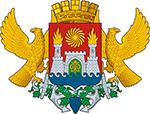 СОБРАНИЯ ДЕПУТАТОВ ВНУТРИГОРОДСКОГО РАЙОНА«КИРОВСКИЙ РАЙОН» ГОРОДА МАХАЧКАЛЫ   «13» июля 2017 г.                                                                                                                   №21-7РЕШЕНИЕОб утверждении «Положения о порядке назначения и проведения опроса граждан в муниципальном образовании внутригородской район "Кировский район" г. Махачкалы"	Рассмотрев представленный прокуратурой Кировского района города Махачкалы проект нормативно правового акта «Положения о порядке назначения и проведения опроса граждан в муниципальном образовании внутригородской район "Кировский район" г. Махачкалы", руководствуясь Федеральными законами от 06 октября 2003 года №131-ФЗ «Об общих принципах организации местного самоуправления в Российской Федерации», Уставом муниципального образования внутригородского района "Кировский район" города Махачкалы Собрание депутатов муниципального образования внутригородского района "Кировский район" г. МахачкалыРЕШАЕТ:	1. Утвердить Положение о порядке назначения и проведения опроса граждан в муниципальном образовании внутригородской район "Кировский район" г. Махачкалы. (Приложение).2.Решение вступает в силу со дня его официального опубликования.3.Контроль за исполнением решения возложить на заместителя Главы Администрации Кировского района  Закарьяева Магомедзакира Камильевича.4.Опубликовать настоящее Решение в газете «Махачкалинские известия» и разместить на официальном сайте в сети «Интернет».Глава Кировского района                                                               С. СагидовПредседатель Собрания				   	                    Э. АбиеваПриложение к РешениюСобрания депутатов внутригородского  района«Кировский район» г. Махачкалы           от «13» июля 2017 г. № 21-7___ПОЛОЖЕНИЕо порядке назначения и проведения опроса граждан в МО внутригородском районе "Кировский район" г. МахачкалыСтатья 1. Общие положения	1. Опрос граждан (далее – опрос) – форма реализации прав граждан научастие в осуществлении местного самоуправления.	2. Опрос проводится в целях выявления мнения жителей муниципального образования внутригородской район "Кировский район" и его учета при принятии решений органами местного самоуправления и должностными лицами местного самоуправления, а также органами государственной власти города Махачкалы.	3.Результаты опроса носят рекомендательный характер.	4. Правовой основой настоящего Положения являются КонституцияРоссийской Федерации, Федеральный закон от 06 октября 2003 года № 131-ФЗ «Об общих принципах организации местного самоуправления в Российской Федерации», Устав муниципального образования внутригородской район "Кировский район" г. Махачкалы.	5. Настоящее Положение устанавливает порядок назначения, подготовки, проведения и установления результатов опроса на территориимуниципального образования или части территории муниципального образования.	6. В опросе имеют право участвовать граждане, обладающие избирательным правом, место жительства которых расположено в границах муниципального образования внутригородской район "Кировский район" г. Махачкалы или части территории муниципального образования, в которой проводится опрос.	7. Жители участвуют в опросе на основе равного и прямого волеизъявления. В ходе опроса каждый житель обладает одним голосом, которым он вправе воспользоваться только лично.	Участие в опросе является свободным и добровольным, контроль за волеизъявлением жителя не допускается. В ходе опроса никто не может бытьпринужден к выражению своих мнений и убеждений или отказу от них.	8.Подготовка, проведение и установление результатов опроса осуществляются открыто и гласно.	9. Опрос проводится на всей территории муниципального округа или части  территории  муниципального  округа,  указанной  в решении Собраниядепутатов муниципального образования внутригородской район "Кировский район" г. Махачкалы о назначении опроса граждан.	10. Опрос может проводиться среди жителей нескольких домов, имеющих общую территорию, расположенных на одной или нескольких близлежащих улицах, в микрорайонах, на других частях территории муниципального образования, а также на частях территории граничащих между собой микрорайонов.Статья 2. Порядок назначения опроса	1.Опрос граждан проводится по инициативе:	1)Главы муниципального образования внутригородской район "Кировский район" г. Махачкалы или Собрания депутатов муниципального образования внутригородской район "Кировский район" г. Махачкалы – по вопросам местного значения;	2)Органов государственной власти города Махачкалы – для учета мнения граждан при принятии решений об изменении целевого назначенияземель внутригородского муниципального образования для объектов регионального или межрегионального значения.	2. Решение о назначении опроса принимается Собранием депутатов муниципального образования внутригородской район "Кировский район" г. Махачкалы.В решении о назначении опроса указывается:	1) дата и сроки проведения опроса;	2) определение границ территории опроса граждан;	3) формулировка вопроса (вопросов), предлагаемого (предполагаемых)при проведении опроса;	4) методика проведения опроса;	5) форма опросного листа;	6) минимальная численность жителей муниципального округа,участвующих в опросе.	3. Выносимый вопрос должен быть сформулирован таким образом, чтобы исключить его множественное толкование. Ответы на вопрос допускаются только однозначные, в форме «за» или «против».	4.Население муниципального округа должно быть проинформировано о проведении опроса не менее чем за 10 дней до его проведения путем размещения соответствующих сведений на официальном сайте муниципального образования внутригородской район города Махачкалы.Статья 3. Подготовка к проведению опроса	1. Собрание депутатов муниципального  образования внутригородской район "Кировский район" определяет численный состав комиссии по проведению опроса и производит ее формирование.	2. Численный состав комиссии определяется в зависимости от числа создаваемых участков для опроса с учетом того, что на каждом участке должно находится не менее 3 членов комиссии.	3. В состав комиссии включаются представители общественных объединений, действующих на территории муниципального образования, инициативных групп граждан, чьи интересы затрагивает проводимый опрос.	4. Комиссия созывается не позднее, чем на третий день после принятиярешения о назначении опроса. На первом заседании комиссии члены комис-сии избирают из своего состава председателя и секретаря комиссии, в случаепроведения опроса на всей территории муниципального образования избира-ются также заместители председателя комиссии	5.Полномочия комиссии:	1) организует проведение опроса в соответствии с настоящим Положением;	2) определяет участки и время их работы в период проведения опроса;	3) определяет членов комиссии, которые будут работать на каждом изсоздаваемых участков опроса;	4) организует оповещение жителей о вопросе (вопросах), выносимом на опрос, порядке, месте, периоде (дате) и времени проведения опроса;	5) оборудует участки опроса;	6) обеспечивает изготовление опросных листов в соответствии с формой, установленной решением Совета Ленинского муниципального округа;	7) организует проведение голосования жителей при опросе в соответствии с установленным настоящим Положением порядком;	8) устанавливает результаты опроса;	9) взаимодействует с органами местного самоуправления и органамигосударственной власти, общественными объединениями и представителямисредств массовой информации;	10) осуществляет иные полномочия в соответствии с настоящимПоложением.	6. Полномочия комиссии прекращаются после официальной передачирезультатов опроса Собранию депутатов муниципального образования внутригородской район "Кировский район" г. Махачкалы.	7.Работа комиссии ведется на общественных началах. Местная администрация муниципального образования "Кировский район" г. Махачкалы обеспечивает комиссию необходимыми помещениями и материально-техническими средствами.Статья 4. Участки опроса	1. Территория опроса может составлять единый участок опроса или, порешению комиссии, может быть поделена на несколько участков опроса.	Границы участка опроса могут совпадать с границами избирательного участка.	2. Участки опроса должны иметь специально оборудованное помещение для голосования на время проведения опроса. В необходимых случаях участки для опроса могут располагаться во временных сооружениях,устанавливаемых в многолюдных местах.	3.Каждый участок обеспечивается списком жилых домов, расположенных в его границах.	4. Проведение голосование при опросе на участках обеспечивают члены комиссии, направленные на участок.	5. Комиссия не позднее, чем за 5 дней до проведения опроса оповещаетжителей о создании участка (участков) опроса, его (их) местонахождении ивремени проведения голосования, оповещение осуществляется через официальный сайт муниципального образования внутригородской район города г. Махачкалы, а также по возможности через другие средства массовой информации.Статья 5. Методика проведения опроса.	1.Каждый участник опроса может проголосовать один раз и только научастке, на территории которого он постоянно проживает.	2. Для участия в опросе гражданин предъявляет паспорт с отметкой орегистрации. Данные гражданина (фамилия, имя, отчество, дата рождения иместо проживания) вносятся в опросный список.	3. Опросный лист содержит точно воспроизведенный текст вынесенного на опрос вопроса (вопросов) и подписывается до начала опроса двумячленами комиссии.	4. При открытии опросного листа каждый нумеруется. Номер состоит из номера участка опроса и порядкового номера опросного листа.	5. Голосование при опросе может быть открытым или тайным.	6. При открытом голосовании в отдельных разделах опросного листауказываются варианты волеизъявления голосующего (слова «за» или«против»), в которых гражданин открыто ставит отметку, определенноотражающую его выбор. Результат волеизъявления скрепляется подписьюопрашиваемого.	7. При закрытом голосовании гражданин в опросном листе ставитподпись о получении бюллетеня для опроса. Заполненный бюллетеньгражданин опускает в урну для голосования. Урна для голосования передначалом опроса опечатывается бумажной лентой с подписями всех членовкомиссии, работающих на данном участке.	8. В период проведения опроса агитация запрещена.Статья 6. Установление результатов опроса	1. По истечении времени, отведенного для проведения опроса,комиссия погашает чистые бланки опросных листов, проводит осмотрзаполненных опросных листов и скрепляет их подписями всех членовкомиссии, работающих на участке с указанием времени.	2. При проведении открытого голосования в каждом подписном листеподсчитываются результаты опроса и данные излагаются на обратной стороне последней страницы,  где указывается  общее количество участниковопроса, количество отметок «за» и «против». Данные из каждого опросноголиста заносятся в общий протокол.	3.При проведении закрытого голосования урны вскрываются в присутствии членов комиссии, проводится подсчет голосов и составляется общийпротокол, содержащий сведения о числе принявших участие в опросе по подписным листам, количестве находящихся в урнах бюллетеней, числе бюллетеней, признанных недействительными, количество голосов «за» и«против».	4. Недействительными признаются опросные бюллетени неустановленного образца, не имеющие отметок членов комиссии, а также бюллетени, покоторым невозможно достоверно установить волеизъявление участников опроса.	5.Если опрос проводился по нескольким вопросам, то подсчет голосов и составление протокола по каждому вопросу производятся отдельно.	6.Протоколы каждого участка передаются в комиссию по проведениюопроса и заносятся в сводный протокол.	7. Комиссия признает опрос состоявшимся, если количество граждан,принявших в нем участие соответствует требованиям, установленнымрешением Собрания депутатов внутригородского района «Кировский район» г.Махачкалы.	8. Комиссия признает опрос недействительным, если допущенные припроведении опроса нарушения не позволяют с достоверностью установитьрезультаты волеизъявления граждан, принявших участие в опросе.	9. Сводный протокол о результатах опроса подписывается членамикомиссии и вместе с опросными листами направляется в Собрание депутатов  муниципального образования внутригородской район "Кировский район" г. Махачкалы. Копии протокола могут быть представлены средствам массовойинформации, местным общественным объединениям и органам территориального общественного самоуправления.	10.Член комиссии, не согласный с протоколом в целом или отдельным его положением, вправе приложить к протоколу особое мнение.          11. Материалы опроса хранятся в течение всего срока полномочий депутатовСобрания муниципального образования внутригородской район "Кировский район" г. Махачкалы, а затем направляются на хранение в архив.Статья 7.Заключительные положения	1. Результаты опроса доводятся комиссией по проведению опроса донаселения через средства массовой информации не позднее 10 дней со дняокончания проведения опроса.	2.В случае принятия органами местного самоуправления и должностными лицами местного самоуправления решения, противоречащегорезультатам опроса, указанные органы обязаны в течение 10 дней после принятия решения довести через средства массовой информации до населения причины принятия такого решения.	3.Финансирование мероприятий, связанных с подготовкой и проведением опроса осуществляется:	1) за счет средств местного бюджета – при проведении опроса по инициативе органов местного самоуправления;	2) за счет средств бюджета города Махачкалы – при проведении опроса по инициативе органов государственной власти города Махачкалы.367009, Республика Дагестан, г. Махачкала, ул. Керимова,23,  (8722)69-31-12 , e-mail: krsobr@mail.ru 